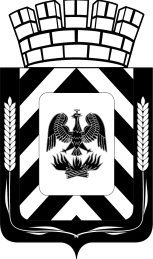 РЕШЕНИЕО назначении членов конкурсной комиссии Ленинского городского округа Московской области для проведения конкурса по отбору кандидатур на должность главы Ленинского городского округа Московской области В соответствии с Федеральным законом от 06.10.2003 № 131-ФЗ «Об общих принципах организации местного самоуправления в Российской Федерации», Положением о порядке проведения конкурса по отбору кандидатур на должность главы Ленинского городского округа Московской области, утвержденным решением Совета депутатов Ленинского городского округа Московской области от 23.03.2021 № 25/2, руководствуясь Уставом Ленинского городского округа,Совет депутатов Р Е Ш И Л:Назначить членов конкурсной комиссии Ленинского городского округа Московской области для проведения конкурса по отбору кандидатур на должность главы Ленинского городского округа Московской области:	Авдеева Григория Александровича – председателя общественной палаты Ленинского городского округа Московской области;	Нифантьева Валерия Георгиевича – почетного гражданина Ленинского муниципального района Московской области, члена общественной палаты Ленинского городского округа Московской области;	Пикуля Виктора Петровича – председателя Московской областной общественной организации ветеранов (пенсионеров войны, труда, вооруженных сил и правоохранительных органов).  Направить в адрес Губернатора Московской области А.Ю. Воробьева обращение с просьбой о назначении 3 (трех) членов конкурсной комиссии.	3. Опубликовать настоящее решение в газете в газете «Видновские вести» и разместить в информационно-телекоммуникационной сети Интернет по адресу http://www.adm-vidnoe.ru.	4. Настоящее решение вступает в силу с момента официального опубликования решения Совета депутатов Ленинского городского округа Московской области от 23.03.2021 № 25/2 «Об утверждении Положения о порядке проведения конкурса по отбору кандидатур на должность главы Ленинского городского округа Московской области».Председатель Совета депутатов Ленинского городского округа							Радченко С.Н.Разослать: в дело-2экз., заместителям главы администрации, Егоровой Е.В.СОВЕТ ДЕПУТАТОВЛЕНИНСКОГО ГОРОДСКОГО ОКРУГАМОСКОВСКОЙ ОБЛАСТИот23.03.2021 №25/4 